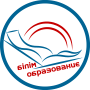 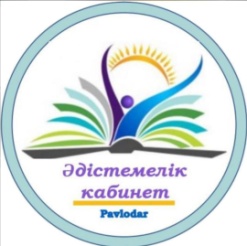 Павлодар қаласы білім беру бөлімі әдістемелік кабинеті                                                               ҚАЛАЛЫҚ ПЕДАГОГ - ЛОГОПЕДТЕРДЫҢ СЕМИНАР - ПРАКТИКУМНЫҢ  БАҒДАРЛАМАСЫ«Мнемотехника: логопедиялық жұмыста қосымша мүмкіндіктер»Өткізу кұні : 26  сәуір    2023   жылӨткізу уақыты:  15:00 – 17:20    № 15  ЖОММодератор: Ш.С. Нурахметова, әдістемелік кабинетініңмеңгерушісінің м.а.БекітемінӘдістемелік кабинетмеңгерушісінің м.аШ.Нурахметова   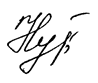  «26»  сәуір 2023 ж№№115:00-15:10Педагогтердің иклюзивті білім берудегі кәсіби өсуі мен құзыреттілігін арттыру Нурахметова Ш.С., әдістемелік кабинетініңмеңгерушісінің м.а.215:10 –15:35Мнемотехника - логопедиялық жұмыстағы тиімді ресурс. ( тренинг) ( тренинг)Кошельник Елена Валерьевна,логопед-мұғалімКММ « 39 ЖОББМ315:35-16:00Жаттау кезінде логопедиялық жұмыста мнемотехника туралы ескерту (тренинг)Акказенова Асем Гапаловна,КММ « 15 ЖОББМлогопед-мұғалім416:00-16.25Балаларды мнемотехника әдістерін қолдана отырып мазмұндауға  үйрету    ( тренинг)Смагулова Гаухар Маратовна,логопед-мұғалімПавлодар қ. “ 17 ЖОББСОБМ”ММ516.25-16.50«Мнемотехника арқылы бастауыш сынып оқушыларының байланыстырып сөйлеуін дамытудың заманауи әдістері».( тренинг)Бушумбаева Альмира Манарбековна,КММ « 14 ЖОББМлогопед-мұғалім616.50-17.10«Тіл ұстарты және жаңылтпаштарды жаттау кезінде мнеможолдарды қолдану».( тренинг)Смакова Айнур Сапаргалиевна,логопед-мұғалімМұхтар Әуезов атындағы орта білім мектебі"717.10-17.20Рефлексия. Нурахметова Ш.С.,  әдістемелік кабинетініңмеңгерушісінің м.а.